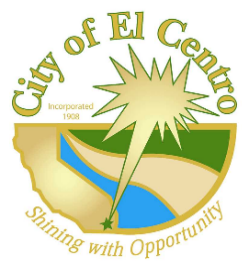 Encuesta para Usuarios de Programas e Instalaciones en la Ciudad de El CentroLa Ciudad de El Centro está buscando sugerencias de agencias, organizaciones y personas con discapacidades para ayudar a la Ciudad de El Centro a mejorar el acceso a sus instalaciones, programas, servicios y eventos.Nombre (Opcional)  Apellido (Opcional)                      Fecha (Opcional)____________________       _____________________          ___________________Dirección (opcional)____________________________________________________________________________Teléfono opcional)____________________________________________________________________________Dirección de correo electrónico (opcional)____________________________________________________________________________Nombre de la institución, programa o servicios de la Ciudad de El Centro, o tipo de programa o servicio para el cual está proporcionando información____________________________________________________________________________1. ¿Cuál es su relación con la Ciudad de El Centro? (marque todo lo que corresponda)☐ Residente☐ Visitante☐ Contratista☐Empleado☐ Participante de un Programa, Servicio o Actividad.☐ OtroSi es otro, por favor describa____________________________________________________________________________2.  Marque todos los programas, servicios o actividades en los que participa en esta institución.☐ Clases☐ Recreación☐ Reuniones☐ Eventos deportivos☐Seminarios☐ Trabajo (Voluntario)☐ Trabajo (Empleado)☐ OtroSi es otro, por favor describa.____________________________________________________________________________3. ¿Sabe con quién comunicarse en caso de necesitar asistencia, tener alguna inquietud o comentario, o si necesita un mejor acceso a una instalación, servicio o evento?☐Si☐ NoSi es así, ¿a quién contactaría?4. ¿Alguna vez ha solicitado una adaptación por discapacidad por parte de la Ciudad de El Centro?☐Si☐ No☐ No aplicable☐ No sé5. Si se solicitó una adaptación, ¿fue su adaptación realizada por la Ciudad de El Centro?☐Si☐ No☐ No aplicable☐ No séEn caso afirmativo, ¿qué adaptaciones se hicieron? Si no, ¿le dieron alguna razón por la cual no se proporcionó? __________________________________________________________________________________________________________________________________________________________________________________________________________________________________________6. ¿Ha experimentado algún inconveniente tales como; áreas o programas no accesibles? (Ejemplos: no hay espacios de estacionamiento accesibles, dificultad para llegar a una entrada accesible, rampas empinadas, aceras desiguales, necesidad de dispositivo de asistencia auditiva, letra grande, etc.)☐Si☐ No☐ No aplicable☐ No séEn caso afirmativo, describa.____________________________________________________________________________________________________________________________________________________________________________________________________________________________________7.¿Ha asistido a algún evento especial en la Ciudad de El Centro?☐Si☐ NoEn caso afirmativo, ¿encontró algún inconveniente a la accesibilidad?____________________________________________________________________________________________________________________________________________________________________________________________________________________________________8. ¿Se ofrecen asientos accesibles para personas con discapacidades en reuniones, clases, programas, etc., que se lleven a cabo en las instalaciones?☐Si☐ No☐ No aplicable☐ No séSi no, por favor describa.____________________________________________________________________________________________________________________________________________________________________________________________________________________________________9.¿Conoce algún programa, servicio o actividad que no sea accesible para personas con discapacidades?☐Si☐ No☐ No aplicable☐ No séEn caso afirmativo, describa.____________________________________________________________________________________________________________________________________________________________________________________________________________________________________10. ¿Conoce alguna área o elemento de las instalaciones que no sean accesibles para personas con discapacidades?☐Si☐ No☐ No aplicable☐ No séEn caso afirmativo, describa.____________________________________________________________________________________________________________________________________________________________________________________________________________________________________11. ¿Se proporciona información sobre adaptaciones, sistemas auxiliares (como sistemas de asistencia auditiva, intérpretes, formatos alternativos, equipos especializados, servicios asistidos, etc.)?☐Si☐ No☐ No aplicable☐ No séPor favor describa.____________________________________________________________________________________________________________________________________________________________________________________________________________________________________12. ¿Se proporcionan señalamientos direccionales e informativos adecuados en las instalaciones?☐Si☐ No☐ No aplicable☐ No séSi no, por favor describa.____________________________________________________________________________________________________________________________________________________________________________________________________________________________________13.Si ha solicitado sistemas auxiliares, un intérprete o un equipo especializado, ¿se atendió su solicitud?☐Si☐ No☐ No aplicable☐ No séSi no, por favor describa.____________________________________________________________________________________________________________________________________________________________________________________________________________________________________14.¿La actitud del personal de la Ciudad de El Centro hacia usted o alguien que conoce con una discapacidad ha sido en general útil, de apoyo, positiva y proactiva para resolver problemas de acceso?☐Si☐ No☐ No aplicable☐ No séPor favor describa._____________________________________________________________________________________________________________________________________________________________________________________________________________________________________________15. Otros comentarios:__________________________________________________________________________________________________________________________________________________________________________________________________________________________________________16. ¿Cuál cree que es la prioridad más alta para la accesibilidad en el Plan de Accesibilidad de la Ciudad de El Centro?__________________________________________________________________________________________________________________________________________________________________________________________________________________________________________Se pueden obtener copias adicionales de la encuesta, en formato impreso o electrónico, de Disability Access Consultants, LLC (DAC) llamando al 530-533-3000 o enviando una solicitud por correo electrónico a bthorpe@dac-corp.com.Por favor devuelva esta encuesta antes del 1 de agosto de 2019 a:Frank Soto, Coordinador ADA / 504Ciudad de El Centro1275 W. Main St.El Centro, CA 92243Teléfono: (760) 337-4508Por correo electrónico a fsoto@cityofelcentro.orgTambién puede devolver la encuesta completada a:Barbara ThorpeConsultores de Acceso para Discapacitados. LLC2862 Olive Highway, Suite DOroville, CA 95966Por correo electrónico a bthorpe@dac-corp.com¡Gracias por su aportación!